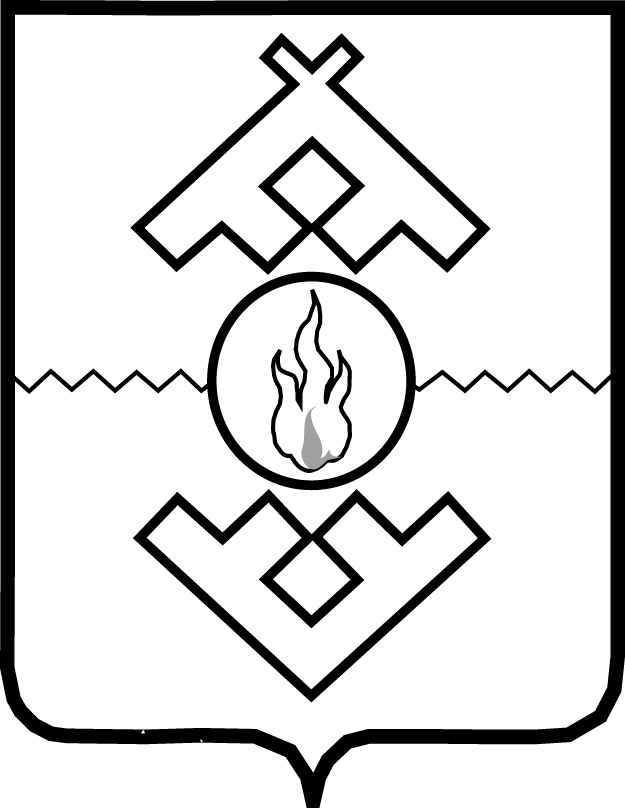 Управление имущественных и земельных отношенийНенецкого автономного округа(УИЗО НАО)ПРИКАЗот ___________2017 г. № _____г. Нарьян-МарО внесении измененийв приказ Управления имущественных и земельныхотношений Ненецкого автономного округаот 27.04.2006 № 15В соответствии с подпунктом «а» части 1 и частью 2 статьи 21 закона Ненецкого автономного округа от 06.01.2005 № 542-оз «Об Администрации Ненецкого автономного округа и иных органах исполнительной власти Ненецкого автономного округа», подпунктами 15 и 16 пункта 14 Положения об Управления имущественных и земельных отношений Ненецкого автономного округа, утвержденного постановлением Администрации Ненецкого автономного округа 
от 25.08.2015 № 275-п, ПРИКАЗЫВАЮ:1. Внести в приказ Управления имущественных и земельных отношений Ненецкого автономного округа от 27.04.2016 № 15 «О создании Постоянной комиссии по вопросам рекультивации земель и земельных участков, расположенных на межселенной территории Ненецкого автономного округа» 
(в редакции приказа Управления имущественных и земельных отношений Ненецкого автономного округа от 18.10.2016 № 37) следующие изменения:1) в пункте 3.10 Приложения 1 слова «присутствуют 2/3 ее состава» заменить словами «присутствует половина ее состава»;2) Приложение 2 изложить в редакции согласно Приложению к настоящему приказу.2. Настоящий приказ вступает в силу со дня его официального опубликования.Исполняющий обязанности начальникаУправления имущественных и земельныхотношений Ненецкого автономного округа                                              М.А. КушнирПриложениек приказу Управления имущественных и земельных отношений Ненецкого автономного округа от _____2016 № ___ «О внесении изменений в приказ Управления имущественных и земельных отношений Ненецкого автономного округа от 27.04.2016 № 15»«Приложение 2к приказу Управления имущественных и земельных отношений Ненецкого автономного округа от 27.04.2016 № 15 «О создании Постоянной комиссии по вопросам рекультивации земель и земельных участков, расположенных на межселенной территории Ненецкого автономного округа»Состав Постоянной комиссии по вопросам рекультивации земель и земельных участков, расположенных на межселенной территории Ненецкого автономного округа».__________ПредседательПостоянной комиссииГолговскаяАнастасия Владимировна- начальник Управления имущественных и земельных отношений Ненецкого автономного округаЗаместитель председателяПостоянной комиссииКушнирМихаил Андреевич- заместитель начальника Управления имущественных и земельных отношений Ненецкого автономного округа – начальник отдела по управлению земельными ресурсамиСекретарьПостоянной комиссииКомаровАлександр Николаевич- главный консультант отдела по управлению земельными ресурсами Управления имущественных и земельных отношений Ненецкого автономного округаЧлены комиссииАгапитовИван Васильевич- заместитель начальника управления природных ресурсов и экологии Департамента природных ресурсов, экологии и агропромышленного комплекса Ненецкого автономного округа – начальник отдела государственного контроляАрдеевАлексей Иванович- главный консультант отдела развития агропромышленного комплекса и рыболовства управления агропромышленного комплекса, торговли и продовольствия Департамента природных ресурсов, экологии и агропромышленного комплекса Ненецкого автономного округаВыучейскийВладислав Александрович- директор некоммерческой организации «Союз оленеводов Ненецкого автономного округа» 
(по согласованию)ДуркинМихаил Алексеевич- начальник сектора градостроительной деятельности управления строительства Департамента строительства, жилищно-коммунального хозяйства, энергетики и транспорта Ненецкого автономного округаЖихаревАндрей Николаевич- руководитель Управления Федеральной службы по надзору в сфере природопользования по Ненецкому автономному округуКисляковИгорь Александрович- заместитель директора казенного учреждения Ненецкого автономного округа «Центр природопользования и охраны окружающей среды» (по согласованию)МатвеевАлександр Алексеевич- ведущий консультант отдела по управлению земельными ресурсами Управления имущественных и земельных отношений Ненецкого автономного округаТалеевСергей Александрович- вице-президент Регионального общественного движения «Ассоциация ненецкого народа «Ясавэй» Ненецкого автономного округа по вопросам экологии, землепользования и недропользования 
(по согласованию)